№ в избир.спискеФАМИЛИЯ ИМЯ ОТЧЕСТВОТелефонэл. почта скайпМесто работыДата и Место рождения Адрес   РСФСРЧЕЧЕНСКИЙ251  ВАХАЕВ ХОЖ МАГОМЕД ХУМАЙДОВИЧ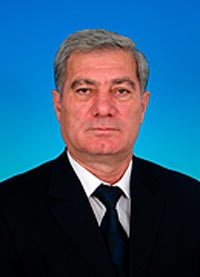 Тел.: 8 (495)692-80-00 Факс: 8 (495)203-42-58stateduma@duma.gov.ru Депутат Государственной Думы01.05.1949 г.Адрес: 103265, Москва, улица Охотный ряд, дом 1